Załącznik nr 1 do zarządzenia dyrektora Szkoły Podstawowejim. Orła Białego w Borawemnr 10/2020Procedura postępowania z uczniem, u którego występują objawy, które mogą sugerować zakażenie COVID 19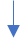 